KEMENTERIAN RISET, TEKNOLOGI, DAN PENDIDIKAN TINGGI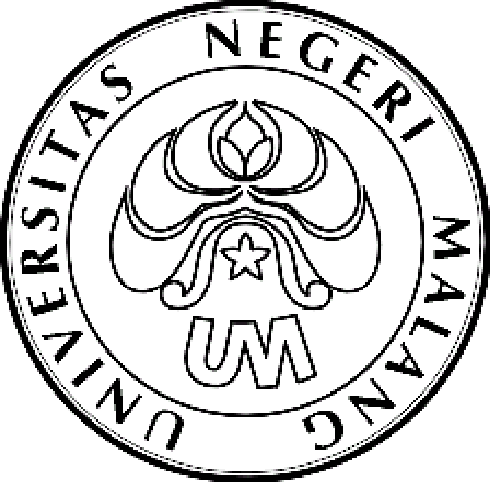 UNIVERSITAS NEGERI MALANG (UM)Jalan Semarang 5, Malang 65145Telepon: 0341-551312Laman: www.um.ac.idKEGIATAN PENGENALAN KEHIDUPAN PERGURUAN TINGGI  (PKPT)MAHASISWA BARU UNIVERSITAS NEGERI MALANG  TAHUN 2015I. JADWAL KEGIATANII. TEMPAT KEGIATAN DI FAKULTAS18 Juni 2015a.n. Rektor Wakil Rektor I,										TTDProf. Dr. Hariyono, M.PdNIP 196312271988021001Hari,TanggalPukulKegiatanPemateri/ PelaksanaTempatPen. JawabSenin,10-08-201506.30Peserta siap di Graha CakrawalaPPUPPUSenin,10-08-201506.30-07.15Gladi Bersih Upacara PembukaanPPUGraha CakrawalaPPUSenin,10-08-201507.15-07.30Hymne+ Mars UMPSM SSCGraha CakrawalaPPUSenin,10-08-201507.30-08.30UpacaraPembukaanMENWAGraha CakrawalaPPUSenin,10-08-201508.30-09.00Perkenalan Para Ketua DPM, DMF, BEM, dan BEMFAPPUGraha CakrawalaPPUSenin,10-08-201509.00-10.15UM The Learning UniversityWR IGraha CakrawalaPPUSenin,10-08-201510.15-11.00PolbangmawaWR IIIGraha CakrawalaPPUSenin,10-08-201511.00-13.00Stadium General (Pembinaan Karakter)Dr. Hj. UmiDayati, M.PdGraha CakrawalaPPUSelasa,11-08-201506.30Peserta siap di Graha CakrawalaPPUPPUSelasa,11-08-201506.30-07.30Tayangan UKMTim UKMGraha CakrawalaPPUSelasa,11-08-201507.30-07.45Penjelasan Kartu MahasiswaPPUGraha CakrawalaPPUSelasa,11-08-201507.45-08.45Penyuluhan NAPZAKetua BNN Kota MalangGraha CakrawalaPPUSelasa,11-08-201508.45-09.45Bela NegaraDanrem 083 Baladhika Jaya MalangGraha CakrawalaPPUSelasa,11-08-201509.45-10.45Safety Riding Kapolresta MalangGraha CakrawalaPPUSelasa,11-08-201510.45-12.30Pembinaan Kerohanian:Maba MuslimProf. Dr. H. Imam SuprayogoGraha CakrawalaPPUSelasa,11-08-201510.45-12.30MabaNon MuslimPendamping & UKM IKK/KMHD/ IMAKRIS Sekret UKM IKK/KMHD/ IMAKRISPPURabu,12-08-201506.30-07.00Presensi/persiapan materiBEMGraha CakrawalaPPURabu,12-08-201507.00-07.45Sosialisasi Program DPM UniversitasDPMGraha CakrawalaPPURabu,12-08-201507.45-08.30Sosialisasi Program BEM UniversitasBEMGraha CakrawalaPPURabu,12-08-201508.30-09.00Ke-UniversitasanKepala Biro AKPIKGraha CakrawalaPPURabu,12-08-201509.00-12.00Unjuk Keterampilan UKMUKMGraha CakrawalaPPUKamis,13-08-201506.30-07.00Presensi/persiapan materiBEMFAAula FakultasPPFKamis,13-08-201507.00-08.00Perkenalan dengan pimpinan & Ketua Ormawa FakultasWD IAula FakultasPPFKamis,13-08-201508.00-09.00Tata Tertib Kehidupan Kampus dan Polbangmawa FakultasWD IIIAula FakultasPPFKamis,13-08-201509.00-09.45Sosialisasi Program DMF/BEMFADMF & BEMFAAula FakultasPPFKamis,13-08-201509.45-10.45Ke-FakultasanDekanAula FakultasPPFKamis,13-08-201510.45-11.45Pengembangan Karya Ilmiah MahasiswaWD IIIAula FakultasPPFJumat,14-08-201506.30-06.45Presensi/persiapan materiBEMFAAula FakultasPPFJumat,14-08-201506.45-07.45FMIPA, FE, FIS, FPPsi:PerpustakaanPustakawanAula FakultasPPUJumat,14-08-201506.45-07.45FIP, FS, FT, FIKBimbingan KonselingDosenkonselorAula FakultasPPUJumat,14-08-201507.45-11.00Presentasi UKM (28 UKM)Tim UKMAula FakultasPPFSabtu,15-08-201506.30-07.00Presensi/persiapan materiBEMFAAula FakultasPPFSabtu,15-08-201507.00-08.00FMIPA, FE, FIS, FPPsi:Bimbingan KonselingDosenkonselorAula FakultasPPUSabtu,15-08-201507.00-08.00FIP, FS, FT, FIKPerpustakaanPustakawanAula FakultasPPUSabtu,15-08-201508.00-09.00Administrasi AkademikWD IAula FakultasPPFSabtu,15-08-201509.00-10.00Sosialisasi Program HMJKetua HMJJurusan/PSPPFSabtu,15-08-201510.00-11.30Materi Program StudiKajur/KaprodiJurusan/PSPPFSabtu,15-08-201511.30-11.45Upacara PenutupanKajurJurusan/PS Masing-masingPPFFakultasTempat kegiatanFakultasTempat kegiatanFIPFSFMIPAFEAula FIP dan GKB/D2 FIPAula FS, Lab Drama, Gedung D8Aula FMIPA, SPA, GKB, Gedung O7GedungD4,E3FTFIKFISFPPsiGraha CakrawalaSasana Krida,(Sabtu15/8/2015 Aula Utama A3),Aula Kenanga, Lapangan Tenis IndoorGedung Sasana Budaya, Aula Utama A3Aula Perpustakaan